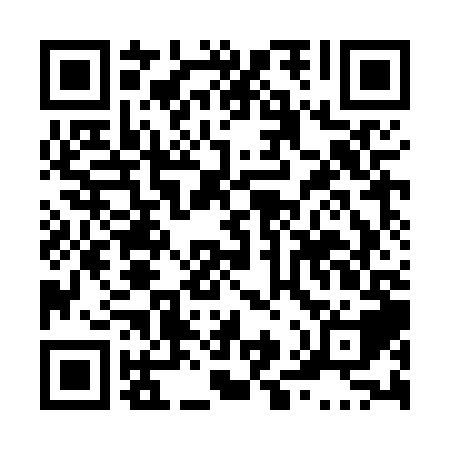 Ramadan times for Glenmerry, British Columbia, CanadaMon 11 Mar 2024 - Wed 10 Apr 2024High Latitude Method: Angle Based RulePrayer Calculation Method: Islamic Society of North AmericaAsar Calculation Method: HanafiPrayer times provided by https://www.salahtimes.comDateDayFajrSuhurSunriseDhuhrAsrIftarMaghribIsha11Mon5:445:447:111:004:586:516:518:1812Tue5:425:427:091:004:596:526:528:2013Wed5:405:407:071:005:006:546:548:2114Thu5:385:387:051:005:026:556:558:2315Fri5:355:357:0312:595:036:576:578:2416Sat5:335:337:0112:595:046:596:598:2617Sun5:315:316:5812:595:057:007:008:2818Mon5:295:296:5612:585:077:027:028:2919Tue5:265:266:5412:585:087:037:038:3120Wed5:245:246:5212:585:097:057:058:3321Thu5:225:226:5012:585:107:067:068:3522Fri5:195:196:4812:575:117:087:088:3623Sat5:175:176:4612:575:137:097:098:3824Sun5:155:156:4412:575:147:117:118:4025Mon5:125:126:4112:565:157:127:128:4126Tue5:105:106:3912:565:167:147:148:4327Wed5:085:086:3712:565:177:157:158:4528Thu5:055:056:3512:555:187:177:178:4729Fri5:035:036:3312:555:197:187:188:4930Sat5:015:016:3112:555:217:207:208:5031Sun4:584:586:2912:555:227:217:218:521Mon4:564:566:2712:545:237:237:238:542Tue4:534:536:2512:545:247:247:248:563Wed4:514:516:2212:545:257:267:268:584Thu4:484:486:2012:535:267:277:279:005Fri4:464:466:1812:535:277:297:299:016Sat4:444:446:1612:535:287:307:309:037Sun4:414:416:1412:535:297:327:329:058Mon4:394:396:1212:525:307:337:339:079Tue4:364:366:1012:525:317:357:359:0910Wed4:344:346:0812:525:327:367:369:11